Sixpenny Handley & Pentridge Parish CouncilParish Office, 6 Town Farm Workshops, Sixpenny Handley. SP5 5PAEmail: sixpennyhandley@dorsetparishes.gov.ukOffice 01725 552211/Clerk to the Council 07907 445951www.sixpennyhandleyparishcouncil.btck.co.ukAGENDA Members are summoned to attend the SIXPENNY HANDLEY & PENTRIDGE PARISH COUNCILThursday 22nd November 2018 at 7:30pm in the Parish Office, Sixpenny Handley.Members of the public and press are welcome to attend all meetings of the Parish Council.________________________________________________________________________________________________________Public Open SessionPrior to the consideration of the following agenda, members of the public have the opportunity for questions or comments.Attendance & Apologies. To record any Declaration of Interests & Requests for Dispensation.County Councillors Report.District Councillors Report.To confirm the minutes of the Full Parish Council Meeting held 25th October 2018.To report matters arising (not included on the agenda) from the meeting held 25th October 2018To confirm minutes of the Finance & General Purposes Meeting held 1st November 2018.Community Asset Transfers Matters.Community Land Trust & CLT Roebuck update.To consider DAPTC Matters.To consider Highway Matters.To consider Rights of Way Matters.To consider Sports Facilities Matters:The Penny Tap Lease Agreement renewal preparation.Village Hall MattersConsider & approve draft Budget & Precept 2019/2020.To consider any actions from Correspondence received.Information for report only.Signed:			Clerk to the Council 15th November 2018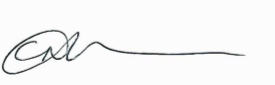 Future Meeting DatesThursday 6th December 2018 Finance & General Purposes Committee Meeting, the Parish Office 7:30pmTBC Planning Committee Meeting, the Parish Office 7:00pm (if required)Thursday 20th December 2018 Full Parish Council Meeting, the Parish Office 7:30pm